Решение № 113 от 20 декабря 2016 г. Об утверждении муниципальных программ муниципального округа Головинский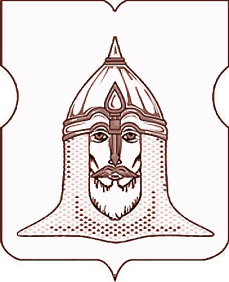 СОВЕТ ДЕПУТАТОВМУНИЦИПАЛЬНОГО ОКРУГА ГОЛОВИНСКИЙРЕШЕНИЕ20 декабря 2016 года № 113Об утверждении муниципальных программ муниципального округа ГоловинскийВ целях эффективной реализации пунктов 8, 9, 18, 21 части 1 статьи 8 Закона города Москвы от 6 ноября 2002 года № 56 «Об организации местного самоуправления в городе Москве» пунктов 6, 7, 16, 19 части 1 статьи 5 Устава муниципального округа Головинский, а также переданных отдельных государственных полномочий города Москвы, осуществляемых администрацией муниципального округа Головинский Советом депутатов принято решение:1. Утвердить муниципальные программы муниципального округа Головинский:-        «Славься родная Земля!» (приложение 1);-        «Моя Отчизна» (приложение 2);-        «Быть спортивным всем по силам» (приложение 3). 2. Определить, что:2.1. В муниципальные программы, указанные в пункте 1 настоящего решения, могут вноситься изменения решением Совета депутатов муниципального округа Головинский с учетом предложений комиссий Совета депутатов муниципального округа Головинский. 2.2. Реализация муниципальных программ может проводиться с участием органов исполнительной власти города Москвы, образовательных учреждений, общественных организаций и других учреждений, и организаций, а также жителей муниципального округа Головинский.3. Администрации муниципального округа Головинский опубликовать настоящее решение в бюллетене «Московский муниципальный вестник» и разместить на официальном сайте органов местного самоуправления муниципального округа Головинский www.nashe-golovino.ru.4. Настоящее решение вступает в силу с 01 января 2017 года.5. Признать утратившим силу решение муниципального Собрания внутригородского муниципального образования Головинское в городе Москве от 26 ноября 2013 года № 97 «Об утверждении муниципальных программ муниципального округа Головинский».6. Контроль исполнения настоящего решения возложить на главу муниципального округа Головинский Архипцову Н.В. и председателя Комиссии по досуговой, социально-воспитательной, физкультурно-оздоровительной и спортивной работе - депутата Вяльченкову Н.В.Глава муниципального округа Головинский                             Н.В. АрхипцоваПриложение 1к решению Совета депутатов муниципального округа Головинскийот 20 декабря 2016 года № 113Муниципальная программа муниципального округа Головинский«Славься родная Земля!»Москва 2016г.Паспорт Программы1.      Актуальность Программы.1.1.       Досуговая и социально-воспитательная работа с населением по месту жительства является необходимым элементом обеспечения социально-экономического и общественного развития общества. Организация работы с населением по месту жительства в части организации досуга и социального воспитания оказывает существенное влияние на эффективность реализации приоритетных направлений семейной и молодежной политики, проводимой в городе, совершенствование патриотического воспитания подрастающих поколений, профилактику безнадзорности, правонарушений и других асоциальных проявлений в детской и подростковой среде, совершенствования взаимодействия органов местного самоуправления и граждан, развития социальной активности различных групп населения, оптимизации функционирования институтов гражданского общества.1.2.       В настоящее время организация работы с населением по месту жительства представляет собой совокупность мероприятий, направленных на:-           поддержку системы оказания услуг по организации досуга населения по месту жительства;-           обеспечение доступности услуг по организации досуга всем желающим, в том числе на безвозмездной основе социально незащищенным категориям граждан;-           совершенствование взаимодействия органов государственной власти, органов местного самоуправления и граждан;-           повышение гражданской инициативы жителей.1.3.       Результативность организации досуговой и социально-воспитательной работы с населением по месту жительства зависит от:-         уровня вовлеченности населения в досуговую и социально-воспитательную работу с населением по месту жительства,-         уровня вовлеченности населения в творческие мероприятия (конкурсы, проекты, фестивали, соревнования и иные массовые мероприятия по месту жительства)-         вида и количества предоставляемых услуг по досуговой работе;-         количества призовых мест по результатам участия в городских и окружных мероприятиях;-         количества учреждений, программ и услуг, полностью или частично доступных для различных категорий граждан, в том числе на бесплатной основе;-         качественного кадрового состава (образование, возраст, квалификационные категории и разряды, стаж работы в данной сфере);-         развития инфраструктуры работы с населением по месту жительства.2. Основные целевые направления Программы:-         досуговая работа;-         социально-воспитательная;-         гражданское, патриотическое и нравственное воспитание молодежи;-         выявление и содействие талантливой молодежи;-         профилактика правонарушений среди молодежи.-         укрепление и развитие взаимодействий с организациями по работе с молодежью;-         эстетическое, творческое воспитание, интеллектуальное и физическое развитие молодежи.3.      Порядок реализации Программы.3.1.       Программа реализуется посредством проведения программных мероприятий (праздничные концерты, развлекательные спортивные и массовые мероприятия, праздничные гулянья, спектакли творческие встречи и др.), отвечающих целям и задачам настоящей Программы. Мероприятия проводятся для жителей муниципального округа на территории муниципального округа либо, при необходимости, вне территории муниципального округа.3.2.       Для реализации Программы могут привлекаться сторонние организации на условиях, предусмотренных действующим законодательством РФ и города Москвы.3.3.       Соисполнители по данной Программе: общественные организации, учебные заведения, и другие организации, расположенные на территории муниципального округа.3.4.       Программа реализуется по следующим основным направлениям:-         Организация досуговой, социально-воспитательной работы в рамках творческих кружков, студий, клубов на безвозмездной и возмездной основе.-         организация и проведение праздников, смотров, конкурсов, культурно-массовых и досуговых мероприятий;-         участие в организации и проведении районных, окружных и городских досуговых мероприятий.4.      Формы информирования населения о выполнении Программы.4.1.      Размещение информации на официальном сайте муниципального округа Головинский www.nashe-golovino.ru и в социальных сетях сети Интернет.4.2.      Размещение информации в газете муниципального округа Головинский «Наше Головино».4.3.      Размещение информации на информационных досках и стендах муниципального округа Головинский, на специально изготовленных информационных баннерах.4.4.      Взаимодействие с газетами и телевидением округа и города по информированию населения о проводимых мероприятиях.5.      Контроль и управление реализацией Программы.Контроль по выполнению мероприятий Программы осуществляет администрация муниципального округа Головинский.6.      Ожидаемые результаты.-         Положительная динамика роста занятости детей, подростков и молодежи во внеурочное время;-         Создание условия для эффективного развития досуговой работы и использования помещений, предназначенных для ведения досуговой и социально-воспитательной работы с населением по месту жительства;-         увеличение охвата населения муниципального округа, занимающихся в досуговых секциях;-         поднятие авторитета муниципальных бюджетных учреждений;-         повышение социальной активности и уровня социализации и самореализации детей, подростков и молодежи;-         минимизация негативных проявлений в молодежной среде, повышение уровня правопорядка и безопасности;-         обеспечение качественного и количественного прироста кадрового потенциала отрасли, необходимого для развития досуговой работы;-         повышение эффективности управления досуговой и социально-воспитательной отраслью на территории муниципального округа.Приложение 2к решению Совета депутатов муниципального округа Головинскийот 20 декабря 2016 года № 113Муниципальная программа муниципального округа Головинский«Моя Отчизна» Москва 2016г.Пояснительная записка Сегодняшняя жизнь общества ставит серьезные задачи в области воспитания и обучения соотечественников. Государству нужны здоровые, мужественные, смелые, инициативные, дисциплинированные, грамотные люди, которые были бы готовы учиться, работать на его благо и, в случае необходимости, встать на его защиту. Поэтому патриотическое воспитание является исключительно важной частью воспитания подрастающего поколения. Это многоплановая, систематическая, целенаправленная и скоординированная деятельность целого ряда органов и организаций по формированию у молодежи высокого патриотического сознания, чувства верности своему Отечеству, готовности к выполнению гражданского долга, важнейших конституционных обязанностей по защите интересов общества.Современная социально – экономическая реальность, связанная со сменой традиционных устоев в обществе, привела к ослаблению связей  между формирующейся личностью молодого человека и его Родиной, что способствовало возникновению негативных тенденций, падению нравственности и развитию правового нигилизма.В сознании молодежи произошли заметные изменения в отношении к службе в Вооруженных Силах, защите своего Отечества. Многие подростки не имеют желания нести службу в Вооруженных Силах, увеличивается число призывников, уклоняющихся от воинской службы. Поведение молодежи показывает, что размытость патриотических ценностей нередко ведет к нарастанию антиобщественных проявлений, которые представляют угрозу не только подрастающему поколению, но и обществу в целом.В то же время положение в обществе отчетливо доказывает необходимость патриотического воспитания подрастающего поколения, налаживания четкой системы в его осуществлении. Военно-патриотическое воспитание – образовательная технология двойного назначения, поскольку всеми доступными формами вооружает юного гражданина важнейшими морально – психологическими качествами, необходимыми как будущему защитнику Родины, так и вполне мирному человеку. Ведь смелость, твердость характера, физическая выносливость необходимы как защитнику Родины, так и врачу, инженеру. Исходя из вышеизложенного, в целях повышения эффективности военно-патриотического воспитания современной молодежи администрацией муниципального округа было принято решение о разработке программы по военно-патриотическому воспитанию и формированию гражданской ответственности.Паспорт программы1.      Введение.1.1.           Муниципальная Программа «МОЯ ОТЧИЗНА» рассчитана на повышение статуса патриотического воспитания, определяет цели, задачи, основные направления, конкретные мероприятия патриотического воспитания допризывной молодежи и жителей муниципального округа Головинский.1.2.           Реализация Программы предполагает совместную деятельность администрации муниципального округа Головинский, муниципального бюджетного учреждения и других организаций по реализации направлений патриотического воспитания.2.       Содержание Программы.Приоритетными направлениями в области патриотического воспитания являются:-         воспитание высоких духовно-нравственных принципов, гражданской ответственности, любви и преданности своему Отечеству;-         формирование патриотических чувств на основе культурно-патриотических ценностей славных трудовых и боевых традиций российского народа;-         формирование глубокого понимания конституционного гражданского долга;-         формирование системы патриотического воспитания допризывной молодежи.3.       Цель и задачи Программы.3.1.           Основной целью Программы является становление патриотизма как важнейшей духовно-нравственной и социальной ценности, воспитание человека, обладающего чувством национальной гордости, гражданского достоинства, социально активного, любящего Родину, способного проявить себя в созидательном процессе в интересах общества, в укреплении и совершенствовании основ военно-патриотического воспитания, в том числе в тех видах деятельности, которые связаны с защитой Родины.3.2.           Для реализации поставленной цели необходимо решить следующие задачи:-        Повышение качества патриотического воспитания.-        Реализация программы мероприятий патриотического направления с последующей оценкой качества результативности.-        Обновление содержания патриотического воспитания, расширение спектра активных форм и методов работы по данному направлению.-        Усиление взаимодействия с муниципальными бюджетными учреждениями, образовательными учреждениями и общественными организациями по вопросам патриотического воспитания.3.3.           Решение указанных задач будет осуществляться путем реализации программных мероприятий.4.       Основные направления патриотического воспитания.4.1.           Духовно-нравственное направление:-         формирование нравственно устойчивой цельной личности, обладающей такими моральными качествами, как добросовестность, честность, коллективизм, соблюдение правил поведения, уважение к старшему поколению, мужество, любовь к Родине и своему народу;-         воспитание уважения к семье, родителям, семейным традициям;-         формирование социальной активности, направленной на служение интересам своего Отечества;-         воспитание отношения к труду как к жизненной необходимости, главному способу достижения успеха в жизни;-         формирование позитивного отношения к здоровому образу жизни, воспитание активной жизненной позиции в отношении собственного здоровья, неприятие асоциальных явлений, подрывающих физическое и духовное здоровье нации.4.2.           Культурно историческое направление:-         воспитание у учащихся любви к своей «малой» Родине, родному краю, её замечательным людям;-         вовлечение учащихся в работу по сохранению культурных и исторических памятников боевой и трудовой славы;-         формирование чувства национальной гордости, национального самосознания, способности жить с людьми других культур, языков и религий.4.3.           Гражданско-правовое направление:-         изучение государственной системы, значение Конституции, гимна, символики, прав и обязанностей гражданина РФ.-         формирование глубокого понимания гражданского долга, ценностного отношения к национальным интересам, суверенитету, независимости и целостности;-         формирование культуры правовых отношений, стремление к соблюдению законодательных норм;4.4.           Военно-патриотическое направление:-           изучение военной истории России, знание Дней воинской славы, боевых и трудовых подвигов жителей муниципального образования в годы Великой Отечественной войны;-           сохранение воинских традиций, связи поколений защитников Родины, организация встреч учащихся с ветеранами войны и труда, участниками локальных военных конфликтов и антитеррористических операций;-           формирование позитивного образа Вооруженных Сил Российской Федерации, готовности к выполнению воинского долга.5.       Ожидаемые результаты.Реализация Программы призвана способствовать:-         развитию целостной системы патриотического воспитания, позволяющей формировать у допризывной молодежи высокой культуры, патриотических чувств и сознания на основе исторических ценностей России и родного города.-         воспитанию у допризывной молодежи любви к своей «малой» Родине, родному муниципальному образованию.-         формирование ответственного понимания гражданского долга и конституционных обязанностей.-         созданию благоприятных условий для нравственного интеллектуального и физического формирования личности подрастающего поколения.-         Пополнение рядов допризывной молодежи, желающих служить в Вооруженных Силах Российской Федерации.6.       Механизм реализации Программы.6.1.           Программа реализуется администрацией муниципального округа Головинский. Исполнители Программы несут ответственность за своевременность и точность выполнения мероприятий. Координатором Программы является сектор по досуговой, социально-воспитательной, физкультурно-оздоровительной и спортивной работе с населением по месту жительства администрации муниципального округа Головинский. Механизм реализации Программы предполагает совершенствование форм и методов работы в целях обеспечения роста патриотизма у призывной молодежи и создание благоприятных условий для духовного и культурного подъема. Сектор по досуговой, социально-воспитательной, физкультурно-оздоровительной и спортивной работе осуществляет координацию процесса патриотического воспитания в рамках своих полномочий.6.2.           Реализация программы может осуществляться при взаимодействии администрации муниципального округа Головинский с общественными, некоммерческими организациями, осуществляющими свою деятельность на территории муниципального округа Головинский.7.       Контроль и управление реализацией Программы.Контроль по выполнению мероприятий Программы осуществляет администрация муниципального округа Головинский.8.       Формы информирования населения о выполнении Программы.8.1.           Размещение информации на официальном сайте муниципального округа Головинский «www.nashe-golovino.ru» и в социальных сетях сети Интернет.8.2.           Размещение информации в газете муниципального округа Головинский «Наше Головино».8.3.           Размещение информации на информационных досках и стендах муниципального округа Головинский, на специально изготовленных информационных баннерах.8.4.           Взаимодействие с газетами и телевидением округа и города по информированию населения о проводимых мероприятиях.Приложение 3к решению Совета депутатов муниципального округа Головинскийот 20 декабря 2016 года № 113Муниципальная программа по развитию физической культуры и спорта на территории муниципального округа Головинский«Быть спортивным всем по силам!»Москва 2016г.Паспорт программы1.      Актуальность Программы.1.1.           Развитие физической культуры и спорта в современном обществе является не только важным социальным, но и политическим фактором. Вовлеченность широких масс населения в физическую культуру и спорт, а также успехи на соревнованиях разного уровня являются доказательством жизнеспособности и духовной силы населения.1.2.           Актуальность и целесообразность разработки данной программы обусловлена значительной ролью физической культуры и спорта в оздоровлении населения, воспитании детей, подростков и учащейся молодежи, использовании ее в системе профилактики асоциального поведения, пропаганде здорового образа жизни.1.3.           Программа как организационная основа реализации муниципальной политики в сфере физкультурно-оздоровительной и спортивно-массовой работы представляет собой комплекс мероприятий, ресурсами и сроками и направленных на совершенствование работы в сфере организации физкультурно-оздоровительной и спортивной работы с населением в муниципальном округе.2.       Порядок реализации Программы.2.1.      Программа реализуется посредством проведения программных мероприятий (праздничные концерты, развлекательные спортивные и массовые мероприятия, праздничные гулянья, спектакли и др.), отвечающих целям и задачам настоящей Программы. Мероприятия проводятся для жителей муниципального округа на территории муниципального округа либо, при необходимости, вне территории муниципального округа. Для реализации Программы могут привлекаться сторонние организации на условиях, предусмотренных действующим законодательством города Москвы и РФ.2.2.      Соисполнители по данной Программе: общественные организации, учебные заведения, и другие организации, расположенные на территории муниципального округа.2.3.      Программа реализуется по следующим основным направлениям:-          Организация работы по общефизической подготовке и видам спорта (организация работы спортивных секций в Муниципальном бюджетном учреждении ДОСУГОВЫЙ ЦЕНТР «РОДНИК» и Некоммерческом партнерстве поддержки ветеранов Афганистана “Комбат” (МБУ и НКО)) в помещениях и на спортивных площадках на безвозмездной и платной основе.-          Организация районных спортивно-массовых мероприятий, соревнований, физкультурно-спортивных праздников для населения муниципального округа.-          Организация участия спортсменов (спортивных команд) района в окружных, городских соревнованиях, турнирах и спортивных праздниках.3.       Формы информирования населения о выполнении Программы.3.1.           Размещение информации на официальном сайте муниципального округа Головинский «www.nashe-golovino.ru» и в социальных сетях сети Интернет.3.2.           Размещение информации в газете муниципального округа Головинский «Наше Головино».3.3.           Размещение информации на информационных досках и стендах муниципального округа Головинский, на специально изготовленных информационных баннерах.4.       Контроль и управление реализацией Программы.Контроль по выполнению мероприятий Программы осуществляет администрация муниципального округа Головинский.5.       Ожидаемые результаты Программы.-           увеличение числа детей и подростков, занимающихся физической  культурой и спортом;-           увеличение числа жителей всех социальных категорий, участвующих в спортивных мероприятиях и занимающихся физической культурой и спортом;-           развитие физической культуры и спорта среди лиц с ограниченными возможностями;-           повышение занятости населения в свободное от работы и учёбы время;-           снижение числа правонарушений и преступлений, в особенности среди подростков и молодёжи.Название программыПрограмма муниципального округа Головинский «Славься родная Земля!»Основания разработки программыЗакон г. Москвы от 6 ноября 2002 года № 56 «Об организации местного самоуправления в городе Москве».Закон г. Москвы от 25 октября 2006 года  № 53 «О наделении органов местного самоуправления внутригородских муниципальных образований в городе Москве отдельными полномочиями города Москвы в сфере организации досуговой, социально-воспитательной, физкультурно-оздоровительной и спортивной работы с населением по месту жительства».Постановление Правительства Москвы от 30.06.2009 № 609-ПП «О взаимодействии органов исполнительной власти города Москвы и органов местного самоуправления внутригородских муниципальных образований в городе Москве по реализации переданных государственных полномочий города Москвы в работе с населением по месту жительства».Решение Совета депутатов муниципального округа Головинский от 24 февраля 2015 года № 19 «О согласовании Перечня нежилых помещений, находящихся в безвозмездном пользовании администрации муниципального округа Головинский, для организации досуговой, социально-воспитательной, физкультурно-оздоровительной и спортивной работы с населением по месту жительства».Заказчик программыАдминистрация муниципального округа Головинский.Разработчик программыАдминистрация муниципального округа Головинский.Цели и задачи программыЦели:Создание условий для формирования и удовлетворения духовных потребностей, развития инициативы и реализации творческого потенциала жителей муниципального округа, привлечение их к участию в культурно-массовых мероприятиях.Задачи:Формирование целостной, эффективно действующей на территории муниципального округа системы организации досуговой и социально-воспитательной работы с населением, создание необходимых условий для социальной и творческой самореализации, повышение гражданской инициативы жителей муниципального округа;Организация и проведение культурно-массовых мероприятий;популяризация занятий творчеством среди всех социальных слоев населения и возрастных категорий;гражданское и военно-патриотическое воспитание подрастающего поколения, популяризация в подростковой среде здорового образа жизни, приобретение ими социально-значимого опыта, формирование гражданской и жизненной позиции;информирование населения по вопросам реализации переданных государственных полномочий в сфере досуговой и социально-воспитательной работы с населением с населением;формирование культурного наследия, продолжения семейных традиций,  духовно-нравственное воспитание детей, подростков и молодежи;профилактика антиобщественных проявлений в молодежной среде;реабилитация и адаптация к нормальной социальной среде инвалидов средствами физической культуры и спорта.Источники финансированияФинансирование мероприятий Программы осуществляется за счет средств местного бюджета, субвенций из городского бюджета, выделенных для реализации государственных полномочий, а также, могут использоваться привлеченные средства.Исполнители мероприятийПрограммыАдминистрация муниципального округа Головинский;Муниципальное бюджетное учреждение ДОСУГОВЫЙ ЦЕНТР «РОДНИК».Комиссии по делам несовершеннолетних и защите их прав муниципального округа Головинский;Некоммерческое партнерство поддержки ветеранов Афганистана «Комбат»Контроль и управление ПрограммойКонтроль за исполнением Программы осуществляет администрация муниципального округа Головинский (сектор по досуговой, социально-воспитательной, физкультурно-оздоровительной и спортивной работе).Наименование программыМуниципальная программа «МОЯ ОТЧИЗНА» муниципального округа Головинский (далее – Программа)Правовое обоснование ПрограммыЗакон г. Москвы от 6 ноября 2002 года № 56 «Об организации местного самоуправления в городе Москве».Закон г. Москвы от 25 октября 2006 года  № 53 «О наделении органов местного самоуправления внутригородских муниципальных образований в городе Москве отдельными полномочиями города Москвы в сфере организации досуговой, социально-воспитательной, физкультурно-оздоровительной и спортивной работы с населением по месту жительства».Постановление Правительства Москвы от 30.06.2009 № 609-ПП «О взаимодействии органов исполнительной власти города Москвы и органов местного самоуправления внутригородских муниципальных образований в городе Москве по реализации переданных государственных полномочий города Москвы в работе с населением по месту жительства».Часть 3 статьи 5.1 Закона г. Москвы от 12 июля 2006 года № 38 «О взаимодействии органов государственной власти города Москвы с негосударственными некоммерческими организациями»Решение Совета депутатов муниципального округа Головинский от 24 февраля 2015 года № 19 «О согласовании Перечня нежилых помещений, находящихся в безвозмездном пользовании администрации муниципального округа Головинский, для организации досуговой, социально-воспитательной, физкультурно-оздоровительной и спортивной работы с населением по месту жительства».Заказчик программыАдминистрация муниципального округа Головинский.Разработчики ПрограммыАдминистрация муниципального округа Головинский.Исполнители (участники) ПрограммыСектор по досуговой, социально-воспитательной, физкультурно-оздоровительной и спортивной работе с населением по месту жительства администрации муниципального округа Головинский;Комиссии по делам несовершеннолетних и защите их прав муниципального округа Головинский;Муниципальное бюджетное учреждение «ДОСУГОВЫЙ ЦЕНТР «РОДНИК»Некоммерческое партнерство поддержки ветеранов Афганистана "Комбат".Общественные организации.Цель ПрограммыСовершенствование эффективности патриотического воспитания, как важнейшей духовно-нравственной и социальной ценности, воспитание человека, обладающего чувством национальной гордости, гражданского достоинства, социальной активности, любви к Родине, способного проявить их в созидательном процессе в интересах общества, в укреплении и совершенствовании его основ, в том числе в тех видах деятельности, которые связаны с его защитой.Задачи Программы1. Повышение качества патриотического воспитания.2. Реализация плана мероприятий программы.3. Формирование позитивного отношения к воинскому долгу, прохождению военной службы и в целом престижу Вооруженных Сил Российской Федерации.4. Формирование патриотических чувств и сознания населения, особенно молодежи, на основе сохранения памяти боевой и трудовой славе жителей муниципального образования, его исторических традиций, развития чувства гордости за свой город и свою страну.Основные направления Программы1. Духовно-нравственное2. Культурно-историческое3. Гражданско-правовое4. Военно-патриотическоеИсточник финансирования ПрограммыФинансирование мероприятий Программы осуществляется за счет средств местного бюджета, субвенций из городского бюджета, выделенных для реализации государственных полномочий, а также, могут использоваться привлеченные средства.КонтрольИсполненияПрограммыКонтроль осуществляет администрация муниципального округа Головинский.Наименование ПрограммыМуниципальная программа по развитию физической культуры и спорта на территории муниципального округа Головинский «Быть спортивным всем по силам!» (далее-Программа)Основание для разработки ПрограммыЗакон г. Москвы от 25 октября 2006 года  № 53 «О наделении органов местного самоуправления внутригородских муниципальных образований в городе Москве отдельными полномочиями города Москвы в сфере организации досуговой, социально-воспитательной, физкультурно-оздоровительной и спортивной работы с населением по месту жительства»Постановление Правительства Москвы от 30.06.2009 № 609-ПП «О взаимодействии органов исполнительной власти города Москвы и органов местного самоуправления внутригородских муниципальных образований в городе Москве по реализации переданных государственных полномочий города Москвы в работе с населением по месту жительства».Решение Совета депутатов муниципального округа Головинскийот 24 февраля 2015 года № 19 «О согласовании Перечня нежилых помещений, находящихся в безвозмездном пользовании администрации муниципального округа Головинский, для организации досуговой, социально-воспитательной, физкультурно-оздоровительной и спортивной работы с населением по месту жительства».Распоряжение префектуры Северного административного округа города Москвы от 10 августа 2015 года № 526 «О передаче в безвозмездное пользование органам местного самоуправления муниципальных округов объектов благоустройства и оборудования, расположенных на спортивных площадках, переданных органам местного муниципальных округов, наделенных полномочиями города Москвы по физкультурно-оздоровительной и спортивной работы с населением по месту жительства».Заказчик ПрограммыАдминистрация муниципального округа ГоловинскийРазработчик ПрограммыАдминистрация муниципального округа ГоловинскийЦель ПрограммыФормирование целостной, эффективно действующей на территории муниципального округа системы организации физкультурно-оздоровительной и спортивной работы, создание необходимых условий для формирования здорового образа жизни жителей муниципального округа, привлечения их к регулярным занятиям физической культурой и спортом.Основные задачи Программыпопуляризация занятий физической культурой и спортом;привлечение к занятиям физической культурой и спортом граждан различных возрастных и социальных групп, проживающих в муниципальном округе, увеличение числа граждан занимающихся физической  культурой и спортом;подготовка спортивных команд района по различным видам спорта к участию в окружных и иных спортивных соревнованиях.Исполнители мероприятий ПрограммыАдминистрация муниципального округа Головинский;Муниципальное бюджетное учреждение ДОСУГОВЫЙ ЦЕНТР «РОДНИК».Некоммерческое партнерство поддержки ветеранов Афганистана “Комбат”Источники финансированияФинансирование мероприятий Программы осуществляется за счет средств субвенций из бюджета города Москвы для реализации отдельных полномочий города Москвы в сфере организации физкультурно-оздоровительной и спортивной работы с населением по месту жительства.Администрацией муниципального Головинский вправе использовать собственные средства на реализацию программы  в порядке, предусмотренном действующим законодательством на основании соответствующего решения Совета депутатов муниципального округа Головинский.Контроль за исполнением ПрограммыКонтроль за исполнением Программы осуществляет администрация муниципального округа Головинский (сектор по досуговой, социально-воспитательной, физкультурно-оздоровительной и спортивной работе).